BÅL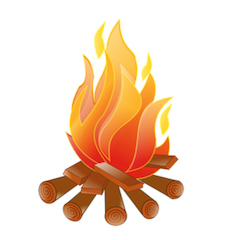 Finne plassHelst i ly for vind.Ikke i nærheten av tørt gress. Ikke på steinheller.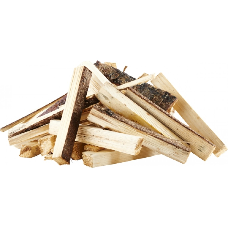 Samle vedTørre kvister. Bjørkenever. Spikke flis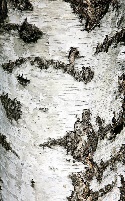 Tips: døde småkvister på stammen til grantrær.Ikke bruk gress eller blader! Bygge bålLag en ball av opptenning. Småkvist, never, flis, avispapirBygg bålet rundt opptennings-ballenTynne pinner innerst. Tykke vedkubber ytterstBåltyper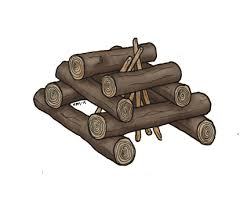 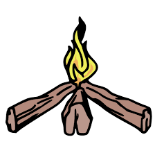 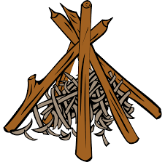 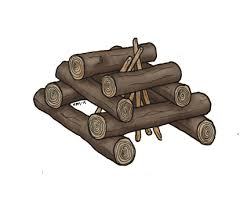 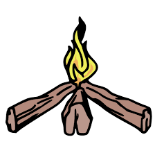 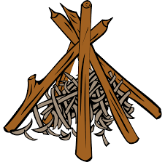 Tenne bål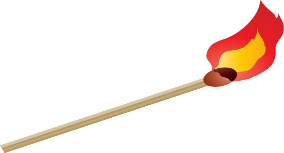 Alle må hjelpe med å gi ly for vinden.Hold fyrstikken nær opptenningsballen.Husk å mate flammene!Bålvett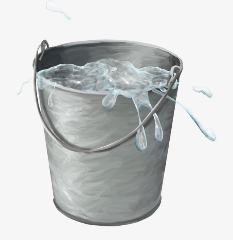 Ha vann i nærhetenIkke lek med båletIkke tenn bål 15. april til 15. septemberSlukk bålet når du går